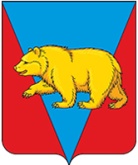 Администрация Никольского сельсоветаАбанского района Красноярского краяПОСТАНОВЛЕНИЕот …… 2022 г.                                с.Никольск                                                   № …Об утверждении формы проверочного листа (списка контрольныхвопросов), используемого при проведении  проверок в рамках осуществления муниципального контроля на автомобильном транспорте и в дорожном хозяйстве в границах населенных пунктов Никольского сельсовета Абанского района Красноярского краяВ соответствии с Федеральным законом от 31 июля 2020 г. N 248-ФЗ "О государственном контроле (надзоре) и муниципальном контроле в Российской Федерации", Федеральным законом от 27 июля 2010 г. N 210-ФЗ "Об организации предоставления государственных и муниципальных услуг", Федеральным законом от 6 октября 2003 г. N 131-ФЗ "Об общих принципах организации местного самоуправления в Российской Федерации", Постановлением Правительства Российской Федерации от 16 апреля 2021 года N 604 «Об утверждении Правил формирования и ведения единого реестра контрольных (надзорных) мероприятий и о внесении изменения в постановление Правительства Российской Федерации от 28 апреля 2015 г. N 415», Постановлением Правительства Российской Федерации от 16 апреля 2021 года от 27.10.2021г. №1844 «Об утверждении требований к разработке, содержанию, общественному обсуждению проектов форм проверочных листов, утверждению, применению, актуализации форм проверочных листов, а также случаев обязательного применения проверочных листов», руководствуясь Уставом Никольского сельсовета Абанского района Красноярского края, администрация Никольского сельсовета, постановляет:1.Утвердить прилагаемую форму проверочного листа (списка контрольных вопросов), используемого муниципальными  инспекторами при проведении  проверок в рамках осуществления муниципального  контроля на автомобильном транспорте и в дорожном хозяйстве в границах населенных пунктов Никольского сельсовета Абанского района Красноярского края (далее - форма проверочного листа - приложение 1).2.Должностным лицам, осуществляющим муниципальный контроль на автомобильном транспорте и в дорожном хозяйстве при проведении  проверки прикладывать проверочный лист (список контрольных вопросов) к акту проверки.3.Опубликовать данное Постановление в периодическом печатном издании «Ведомости органов местного самоуправления Никольский сельсовет», и разместить на официальном сайте администрации Никольского сельсовета  в информационно-телекоммуникационной сети «Интернет».         4.Настоящее постановление вступает в силу с 01.03.2022 года.         5.Контроль за исполнением настоящего постановления оставляю за собой.Глава Никольского сельсовета                                                            С.Ф.ОхотниковаПриложение 1к постановлениюадминистрации Никольского сельсоветаот «…»……. 2022г. Проверочный лист(список контрольных вопросов) при проведении проверок по муниципальному контролю за сохранностью автомобильных дорог местного значения в границах населенных пунктов Никольского сельсовета Абанского района Красноярского края в отношении юридических лиц, индивидуальных предпринимателей осуществляющих дорожную деятельность на территории Никольского сельсовета   ___________________________                                                         «__» __________ 20 __ .         (место проведения плановой проверки)                                                                                                                                  (дата заполнения листа)                                                                                                                   «__» час. «__» мин.                                                                                                                                                                                                          (время заполнения листа)1.Наименование    органа    муниципального   контроля:_________________________2.Проверочный лист утвержден постановлением администрации Никольского сельсовета от ________ №_____.3.Распоряжение о проведении  проверки от _____________ № __________.4.Учетный номер  проверки и дата присвоения учетного номерапроверки в едином реестре проверок: ______________________________________. 5.Место проведения  проверки с заполнением проверочного листа и (или) указание на используемые юридическим лицом производственные объекты: _________________________________________________________________.  6.Наименование юридического лица (ОГРН, адрес), фамилия, имя, отчество (последнее - при наличии) индивидуального предпринимателя (ИНН),  фамилия, имя, отчество (ИНН): _________________________.7. Должность (и), фамилия, имя, отчество (последнее - при наличии) должностного (ых) лица (лиц), проводящего (их)  проверку: ____________________________.8.Указание на ограничение предмета  проверки обязательными требованиями, требованиями, установленными муниципальными правовыми актами, изложенными в форме проверочного листа, если это предусмотрено порядком организации и проведения вида муниципального контроля:__________________________________________________________________________________________________________________________________________________           9.Перечень вопросов, отражающих содержание обязательных требований и (или) требований, установленных муниципальными правовыми актами, ответы на которые однозначно свидетельствуют о соблюдении или несоблюдении юридическим лицом, индивидуальным предпринимателем обязательных требований и (или) требований, установленных муниципальными правовыми актами, составляющих предмет проверки: ______________________________________________________________________________________________________________________________________________________________________________________________________________________________________________________(пояснения и дополнения по контрольным вопросам, содержащимся в перечне)_________________________________________________        _______        ____(должность и ФИО должностного лица, проводящего  проверку  и                    (подпись)            (дата)      (дата)заполнившего проверочный лист)________________________________________________          _______        ____(должность и ФИО должностного лица юридического лица,                                              (подпись)            (дата)ФИО индивидуального предпринимателя присутствовавшегопри заполнении проверочного листа)Поле для нанесения QR-кода № п/пКонтрольный вопросРеквизиты нормативного правового акта, содержащего обязательные требованияОтветы на вопросыда/нетПримечание1Производится ли очистка покрытия автомобильной дороги от снега с проезжей части, остановок общественного наземного транспорта, тротуаров, обочин, съездов, площадок для стоянки и остановки транспортных средствпункт 13.9 Технического регламента Таможенного союза "Безопасность автомобильных дорог" (ТР ТС - 014 - 2011)